Сумська міська рада VII СКЛИКАННЯ LIII СЕСІЯ                                                РІШЕННЯ	З метою забезпечення розробки маркетингової стратегії міста Суми у рамках підготовки Стратегії розвитку міста Суми до 2027 року, виконання комунальною установою «Агенція промоції «Суми» завдань у 2019 році, здійснення внеску за технічну підтримку веб-порталу «Громадський проект»,  видання презентаційного фотоальбому «До Сум на гостину», керуючись статтею 25 Закону України «Про місцеве самоврядування в Україні», Сумська міська радаВИРІШИЛА:Унести зміни до міської програми «Відкритий інформаційний простір м. Суми» на 2019-2021 роки, затвердженої рішенням Сумської міської ради від 28 листопада 2018 року № 4154 – МР, а саме: 	1.1. Викласти у новій редакції:	1.1.1. Рядки 9, 9.1 підрозділу 1.1 «Паспорт міської Програми «Відкритий інформаційний простір м. Суми» на 2019-2021 роки» розділу 1 «Загальна характеристика Програми»:	1.1.2. Додаток 1 «Ресурсне забезпечення міської Програми «Відкритий інформаційний простір м. Суми на 2019-2021 роки» до Програми (додаток 1 до цього рішення);	1.1.3. Завдання 1.3.6. «Забезпечення роботи веб-порталу «Громадський проект» підпрограми 1 «Інформаційна прозорість» додатків  3,4  до Програми (додатки 3,4  до цього рішення);1.1.4. Завдання 2.2.1. «Забезпечення виготовлення презентаційного фотоальбому «Суми: архітектурна спадщина від давнини до сьогодення» підпрограми 2 «Формування позитивного сприйняття міста Суми» додатків 2,3,4 до Програми (додатки 2,3,4 до цього рішення);1.1.5. Завдання 2.5. «Проведення культурно-промоційних заходів» підпрограми 2 «Формування позитивного сприйняття міста Суми» додатків 3,4 до Програми (додатки 3,4 до цього рішення).1.2. Доповнити завдання 2.1. «Поширення інформації про науковий, економічний, інвестиційний потенціал міста Суми» підпрограми 2 «Формування позитивного сприйняття міста Суми» завданням 2.1.10. «Забезпечення розробки маркетингової стратегії міста Суми» додатків 2,3,4 до Програми (додатки 2,3,4 до цього рішення);	1.3. Внести зміни до стовпчика 7 «Орієнтовні обсяги фінансування (вартість), тис. грн.» додатку 2 «Напрями діяльності, завдання та заходи міської програми «Відкритий інформаційний простір м. Суми на 2019-2021 роки»:		- у завданні 1.3. «Промоційна та інформаційна кампанія громадського (партиципаторного) бюджету м. Суми» підпрограми 1 «Інформаційна прозорість» цифри та символи «2019 рік – 153,4» замінити на «2019 рік – 158,4». 	2. Організацію виконання даного рішення покласти на першого заступника міського голови Войтенка В.В., контроль - на профільну постійну комісію Сумської міської ради.Секретар Сумської міської ради						А.В. БарановВиконавець: Кохан А.І.           Додаток 1							       до рішення Сумської міської ради «Про 							       внесення змін до рішення Сумської 								       міської ради від 28 листопада 2018 року 							       № 4154 - МР «Про міську програму 								       «Відкритий інформаційний простір                                                                                           м. Суми» на 2019-2021 роки							       від 06 лютого 2019 року № 4612 -МРРесурсне забезпечення міської Програми «Відкритий інформаційний простір м. Суми» на 2019 - 2021 роки                                                                                                       тис. грн.Секретар Сумської міської ради						А.В. БарановВиконавець: Кохан А.І.     												 Додаток 2																				до рішення Сумської міської ради «Про 	внесення змін до 													рішення Сумської міської ради від 28 листопада 2018 року 													№ 4154 - МР «Про міську програму «Відкритий        														інформаційний простір м. Суми» на 2019-2021 роки							       					від 06 лютого 2019 року № 4612 -МРНапрями діяльності, завдання та заходи міської Програми «Відкритий інформаційний простір м. Суми» на 2019-2021 роки.Секретар Сумської міської ради												А.В. БарановВиконавець: Кохан А.І.									      			Додаток 3																				до рішення Сумської міської ради «Про внесення змін до 												            рішення Сумської міської ради від 28 листопада 2018 року 													№ 4154 - МР «Про міську програму «Відкритий інформаційний                                        							       				            простір м. Суми» на 2019-2021 роки		від 06 лютого 2019 року № 4612 –МРПерелік завдань міської Програми «Відкритий інформаційний простір м. Суми» на 2019-2021 роки                                                                                                                                                                                                                                            тис. грн.Секретар Сумської міської ради												А.В. БарановВиконавець: Кохан А.І.												Додаток 4																				до рішення Сумської міської ради «Про 	внесення змін до 													рішення Сумської міської ради від 28 листопада 2018 року 													№ 4154 - МР «Про міську програму «Відкритий        														інформаційний простір м. Суми» на 2019-2021 роки							       					від 06 лютого 2019 року № 4612 –МРРезультативні показники виконання завдань міської Програми «Відкритий інформаційний простір м. Суми» на 2019-2021 рокиСекретар Сумської міської ради												А.В. БарановВиконавець: Кохан А.І.Порівняльна таблицядо проекту рішення Сумської міської ради «Про внесення змін до рішення Сумської міської ради від 28 листопада 2018 року № 4154 - МР «Про міську програму «Відкритий інформаційний простір м.Суми» на 2019-2021 роки»                                                                                                                                                                                                                                     тис. грн.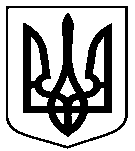 від 06 лютого 2019 року № 4612 -МРм. СумиПро внесення змін до рішення Сумської міської ради від 28 листопада 2018 року № 4154 - МР «Про міську програму «Відкритий інформаційний простір        м. Суми» на 2019-2021 роки«9. Загальний обсяг фінансових ресурсів, необхідних для реалізації програми, усього, у тому числі:26 599,0 тис. грн.,у т.ч. по роках:2019 рік – 8 849,5, тис. грн.2020 рік – 8 612,6, тис. грн.2021 рік – 9 136,9 тис. грн.»«9.1. коштів міського бюджету26 599,0 тис. грн.,у т.ч. по роках:2019 рік – 8 849,5, тис. грн.2020 рік – 8 612,6, тис. грн.2021 рік – 9 136,9 тис. грн.»Обсяг коштів, які пропонується залучити на виконання програмиПеріоди виконання програмиПеріоди виконання програмиПеріоди виконання програмиУсього витрат на виконання програмиОбсяг коштів, які пропонується залучити на виконання програми2019 рік2020 рік2021 рікУсього витрат на виконання програмиОбсяг ресурсів, усього, у тому числі:8 849,58612,69136,926 599,0державний бюджет----обласний бюджет----міський бюджет8 849,58612,69136,926 599,0кошти небюджетних джерел----№з/пПріоритетні завданняЗаходиСтрок вико-нання заходуВиконавціДжерела фінансу-ванняОрієнтовні обсяги фінансування (вартість), тис. грн., у т.ч.Очікуваний результат12345678Підпрограма 2. Формування позитивного сприйняття міста СумиПідпрограма 2. Формування позитивного сприйняття міста СумиПідпрограма 2. Формування позитивного сприйняття міста СумиПідпрограма 2. Формування позитивного сприйняття міста СумиПідпрограма 2. Формування позитивного сприйняття міста СумиПідпрограма 2. Формування позитивного сприйняття міста СумиПідпрограма 2. Формування позитивного сприйняття міста СумиПідпрограма 2. Формування позитивного сприйняття міста Суми 2.1.Поширення інформації про науковий, економічний, інвестиційний  потенціал міста Суми2.1.10. Забезпечення розробки маркетингової стратегії розвитку міста Суми»2019 – 2021 рокиДепартамент фінансів, економіки та інвестицій Сумської міської ради, виконавчий комітет Сумської міської ради(відділ бухгалтерського обліку та звітності, відділ «Проектний офіс»), КУ «Агенція промоції «Суми»Міський бюджет2019 рік – 1160,1;2020 рік – 293,5;2021 рік – 309,61. Розробка Стратегії розвитку міста Суми до 2027 року.2 .Підтвердження ступеня інвестиційної привабливості міста Суми3. Формування іміджу м.Суми, як інвестиційно привабливого міста, шляхом поширення інформації про його науковий, економічний та інвестиційний потенціал в Україні та за її межами.4. Розробка та впровадження промоційного логотипу міста Суми та розробка бренд-буку.2.2.Промоція міських пам’яток, створення єдиного інформаційного середовища2.2.1. Забезпечення виготовлення презентаційного фотоальбому «До Сум на гостину»2019 – 2021рокиВиконавчий комітет Сумської міської ради(департамент комунікацій та інформаційної політики,  відділ бухгалтерського обліку та звітності) , КУ «Агенція промоції «Суми»Міський бюджет2019 рік – 181,0; 2020 рік – 153,2;2021 рік – 161,71. Формування позитивного сприйняття міста Суми.2. Формування історичної та патріотичної свідомості містян, активізація розвитку туризму.3. Залучення містян та гостей міста до подій, заходів, фестивалів в місті Суми.Мета, завданняДжерела фінансу-вання2019 рік (проект)2019 рік (проект)2019 рік (проект)2020 рік (прогноз)2020 рік (прогноз)2020 рік (прогноз)2021 рік (прогноз)2021 рік (прогноз)2021 рік (прогноз)2021 рік (прогноз)Відповідальні виконавціМета, завданняДжерела фінансу-ванняОбсяг витрату тому числікошти міського бюджетуу тому числікошти міського бюджетуОбсяг витрату тому числі кошти міського бюджетуу тому числі кошти міського бюджетуОбсяг витрату тому числі кошти міського бюджетуу тому числі кошти міського бюджетуМета, завданняДжерела фінансу-ванняОбсяг витратЗагальний фондСпеціальний фондОбсяг витратЗагальний фондСпеціальний фондЗагальний фондСпеціальний фонд12345678910111212Всього на виконання ПрограмиМіський бюджет8 849,58638,5211,08612,68411,5201,19136,98924,7212,2Підпрограма 1. Інформаційна прозорістьПідпрограма 1. Інформаційна прозорістьПідпрограма 1. Інформаційна прозорістьПідпрограма 1. Інформаційна прозорістьПідпрограма 1. Інформаційна прозорістьПідпрограма 1. Інформаційна прозорістьПідпрограма 1. Інформаційна прозорістьПідпрограма 1. Інформаційна прозорістьПідпрограма 1. Інформаційна прозорістьПідпрограма 1. Інформаційна прозорістьПідпрограма 1. Інформаційна прозорістьПідпрограма 1. Інформаційна прозорістьПідпрограма 1. Інформаційна прозорістьВсього на виконання підпрограми 1, тис.грн.Міський бюджет4637,24452,2185,05034,84833,7201,15311,75099,5212,2КПКВК 0217693 «Інші заходи, пов’язані з економічною діяльністю»КПКВК 0217693 «Інші заходи, пов’язані з економічною діяльністю»КПКВК 0217693 «Інші заходи, пов’язані з економічною діяльністю»КПКВК 0217693 «Інші заходи, пов’язані з економічною діяльністю»КПКВК 0217693 «Інші заходи, пов’язані з економічною діяльністю»КПКВК 0217693 «Інші заходи, пов’язані з економічною діяльністю»КПКВК 0217693 «Інші заходи, пов’язані з економічною діяльністю»КПКВК 0217693 «Інші заходи, пов’язані з економічною діяльністю»КПКВК 0217693 «Інші заходи, пов’язані з економічною діяльністю»КПКВК 0217693 «Інші заходи, пов’язані з економічною діяльністю»КПКВК 0217693 «Інші заходи, пов’язані з економічною діяльністю»КПКВК 0217693 «Інші заходи, пов’язані з економічною діяльністю»КПКВК 0217693 «Інші заходи, пов’язані з економічною діяльністю»Завдання 1.3. Промоційна та інформаційна кампанія громадського (партиципаторного) бюджету м. Суми Міський бюджет158,4158,4-166,7166,7175,8175,8-1.3.6 Забезпечення роботи веб-порталу «Громадський проект»Міський бюджет30,030,027,227,228,728,7Виконавчий комітет Сумської міської ради (департамент комунікацій та інформаційної політики Сумської міської ради)Виконавчий комітет Сумської міської ради (департамент комунікацій та інформаційної політики Сумської міської ради)Підпрограма 2. Формування позитивного сприйняття міста СумиПідпрограма 2. Формування позитивного сприйняття міста СумиПідпрограма 2. Формування позитивного сприйняття міста СумиПідпрограма 2. Формування позитивного сприйняття міста СумиПідпрограма 2. Формування позитивного сприйняття міста СумиПідпрограма 2. Формування позитивного сприйняття міста СумиПідпрограма 2. Формування позитивного сприйняття міста СумиПідпрограма 2. Формування позитивного сприйняття міста СумиПідпрограма 2. Формування позитивного сприйняття міста СумиПідпрограма 2. Формування позитивного сприйняття міста СумиПідпрограма 2. Формування позитивного сприйняття міста СумиПідпрограма 2. Формування позитивного сприйняття міста СумиПідпрограма 2. Формування позитивного сприйняття міста СумиВсього на виконання підпрограми 2, тис.грн.Міський бюджет   2868,82 842,826,02 119,82 119,82 286,82 286,8 КПКВК 0217693 «Інші заходи, пов’язані з економічною діяльністю» КПКВК 0217693 «Інші заходи, пов’язані з економічною діяльністю» КПКВК 0217693 «Інші заходи, пов’язані з економічною діяльністю» КПКВК 0217693 «Інші заходи, пов’язані з економічною діяльністю» КПКВК 0217693 «Інші заходи, пов’язані з економічною діяльністю» КПКВК 0217693 «Інші заходи, пов’язані з економічною діяльністю» КПКВК 0217693 «Інші заходи, пов’язані з економічною діяльністю» КПКВК 0217693 «Інші заходи, пов’язані з економічною діяльністю» КПКВК 0217693 «Інші заходи, пов’язані з економічною діяльністю» КПКВК 0217693 «Інші заходи, пов’язані з економічною діяльністю» КПКВК 0217693 «Інші заходи, пов’язані з економічною діяльністю» КПКВК 0217693 «Інші заходи, пов’язані з економічною діяльністю» КПКВК 0217693 «Інші заходи, пов’язані з економічною діяльністю»Завдання 2.1. Поширення інформації про науковий, економічний, інвестиційний  потенціал міста СумиМіський бюджет1160,11134,126,0293,5293,5309,6309,6123456789101112122.1.10.  Забезпечення розробки маркетингової стратегії міста Суми»Міський бюджет450,0450,0-------Виконавчий комітет Сумської міської ради( відділ бухгалтерського обліку та звітності, відділ «Проектний офіс»)Виконавчий комітет Сумської міської ради( відділ бухгалтерського обліку та звітності, відділ «Проектний офіс»)- розробка програми маркетингового позиціонування міста;Міський бюджет150,0150,0-------- розробка концепції бренду та дизайну бренду міста;Міський бюджет120,0120,0-------- формування продуктів маркетингової комунікації для маркетингової стратегії міста;Міський бюджет140,0140,0-------- проведення творчих дискусій для забезпечення сприйняття заданого іміджу міста цільовими групами та узагальнення результатів роботи над концепцією бренду містаМіський бюджет40,040,0-------КПКВК 0214080 «Інші заклади та заходи в галузі культури і мистецтва»КПКВК 0214080 «Інші заклади та заходи в галузі культури і мистецтва»КПКВК 0214080 «Інші заклади та заходи в галузі культури і мистецтва»КПКВК 0214080 «Інші заклади та заходи в галузі культури і мистецтва»КПКВК 0214080 «Інші заклади та заходи в галузі культури і мистецтва»КПКВК 0214080 «Інші заклади та заходи в галузі культури і мистецтва»КПКВК 0214080 «Інші заклади та заходи в галузі культури і мистецтва»КПКВК 0214080 «Інші заклади та заходи в галузі культури і мистецтва»КПКВК 0214080 «Інші заклади та заходи в галузі культури і мистецтва»КПКВК 0214080 «Інші заклади та заходи в галузі культури і мистецтва»КПКВК 0214080 «Інші заклади та заходи в галузі культури і мистецтва»КПКВК 0214080 «Інші заклади та заходи в галузі культури і мистецтва»КПКВК 0214080 «Інші заклади та заходи в галузі культури і мистецтва»Завдання 2.2. Промоція міських пам’яток, створення єдиного інформаційного середовищаМіський бюджет181,0181,0153,2153,2161,7161,7-2.2.1. Забезпечення виготовлення презентаційного фотоальбому «До Сум на гостину»Міський бюджет140,0140,0108,7108,7114,7114,7-Виконавчий комітет Сумської міської ради (департамент комунікацій та інформаційної політики, відділ бухгалтерського обліку та звітності), КУ «Агенція промоції «Суми»Виконавчий комітет Сумської міської ради (департамент комунікацій та інформаційної політики, відділ бухгалтерського обліку та звітності), КУ «Агенція промоції «Суми»Завдання 2.5. Забезпечення здійснення культурно-промоційної діяльностіМіський бюджет935,0935,01029,01029,01136,01136,02.5.1. Реалізація культурно-промоційних проектівМіський бюджет665,0665,0820,0820,0905,0905,0Виконавчий комітет Сумської міської ради (відділ бухгалтерського обліку та звітності), КУ «Агенція промоції «Суми» СМРВиконавчий комітет Сумської міської ради (відділ бухгалтерського обліку та звітності), КУ «Агенція промоції «Суми» СМР2.5.2. Проведення культурно-промоційних заходівМіський бюджет200,0200,0132,0132,0146,0146,0Виконавчий комітет Сумської міської ради (відділ бухгалтерського обліку та звітності), КУ «Агенція промоції «Суми» СМРВиконавчий комітет Сумської міської ради (відділ бухгалтерського обліку та звітності), КУ «Агенція промоції «Суми» СМР2.5.3. Придбання та виготовлення сувенірної і подарункової промоційної продукціїМіський бюджет70,070,077,077,085,085,0Виконавчий комітет Сумської міської ради (відділ бухгалтерського обліку та звітності), КУ «Агенція промоції «Суми» СМРВиконавчий комітет Сумської міської ради (відділ бухгалтерського обліку та звітності), КУ «Агенція промоції «Суми» СМРВідповідальні виконавці, КТКВК/КПКВК, завдання програми, результативні показники2019 рік (проект)2019 рік (проект)2019 рік (проект)2019 рік (проект)2019 рік (проект)2019 рік (проект)2020 рік (прогноз)2020 рік (прогноз)2020 рік (прогноз)2021 рік (прогноз)2021 рік (прогноз)2021 рік (прогноз)2021 рік (прогноз)2021 рік (прогноз)2021 рік (прогноз)Відповідальні виконавці, КТКВК/КПКВК, завдання програми, результативні показникиРазомв тому числів тому числів тому числів тому числів тому числіРазомв тому числів тому числіРазомРазомРазомв тому числів тому числів тому числіВідповідальні виконавці, КТКВК/КПКВК, завдання програми, результативні показникиРазомЗагальнийфондЗагальнийфондСпеціальнийфондСпеціальнийфондСпеціальнийфондРазомЗагальнийфондСпеціальнийфондРазомРазомРазомЗагальнийфондЗагальнийфондСпеціальнийфонд12334445678889910Всього на виконання Програми, тис. грн.8 849,58638,58638,5211,0211,0211,08612,68411,5201,19136,99136,99136,98924,78924,7212,2 Підпрограма 1. Інформаційна прозорість Підпрограма 1. Інформаційна прозорість Підпрограма 1. Інформаційна прозорість Підпрограма 1. Інформаційна прозорість Підпрограма 1. Інформаційна прозорість Підпрограма 1. Інформаційна прозорість Підпрограма 1. Інформаційна прозорість Підпрограма 1. Інформаційна прозорість Підпрограма 1. Інформаційна прозорість Підпрограма 1. Інформаційна прозорість Підпрограма 1. Інформаційна прозорість Підпрограма 1. Інформаційна прозорість Підпрограма 1. Інформаційна прозорість Підпрограма 1. Інформаційна прозорість Підпрограма 1. Інформаційна прозорістьВсього на виконання підпрограми 1, тис.грн.4637,24452,24452,2185,0185,0185,05034,84833,7201,15311,75311,75311,75099,55099,5212,2КПКВК 0217693 «Інші заходи, пов’язані з економічною діяльністю»Завдання 1.3. Промоційна та інформаційна кампанія громадського (партиципаторного) бюджету  м. Суми, тис. грн. 158,4158,4158,4---166,7166,7-175,8175,8175,8175,8175,8-1.3.6 Забезпечення роботи веб-порталу «Громадський проект», тис. грн.30,030,030,0---27,227,2-28,728,728,728,728,7-Показник затрат:Обсяг витрат, тис. грн.30,030,030,0---27,227,2-28,728,728,728,728,7-Показник продукту: Кількість внесків за технічну підтримку веб-порталу «Громадський проект», од.111---11-11111-Показник ефективності:Середній розмір вартості 1 внеску,  грн.30000,0030000,0030000,00---27200,0027200,00-28700,0028700,0028700,00 28700,00 28700,00-Підпрограма 2. Формування позитивного сприйняття міста СумиПідпрограма 2. Формування позитивного сприйняття міста СумиПідпрограма 2. Формування позитивного сприйняття міста СумиПідпрограма 2. Формування позитивного сприйняття міста СумиПідпрограма 2. Формування позитивного сприйняття міста СумиПідпрограма 2. Формування позитивного сприйняття міста СумиПідпрограма 2. Формування позитивного сприйняття міста СумиПідпрограма 2. Формування позитивного сприйняття міста СумиПідпрограма 2. Формування позитивного сприйняття міста СумиПідпрограма 2. Формування позитивного сприйняття міста СумиПідпрограма 2. Формування позитивного сприйняття міста СумиПідпрограма 2. Формування позитивного сприйняття міста СумиПідпрограма 2. Формування позитивного сприйняття міста СумиПідпрограма 2. Формування позитивного сприйняття міста СумиПідпрограма 2. Формування позитивного сприйняття міста СумиПідпрограма 2. Формування позитивного сприйняття міста СумиВсього на виконання підпрограми 2, тис. грн.   2868,82 802,82 802,826,026,026,02 119,82 119,8-2 286,82 286,82 286,82 286,82 286,8-КПКВК 0217693 «Інші заходи, пов’язані з економічною діяльністю»КПКВК 0217693 «Інші заходи, пов’язані з економічною діяльністю»КПКВК 0217693 «Інші заходи, пов’язані з економічною діяльністю»КПКВК 0217693 «Інші заходи, пов’язані з економічною діяльністю»КПКВК 0217693 «Інші заходи, пов’язані з економічною діяльністю»КПКВК 0217693 «Інші заходи, пов’язані з економічною діяльністю»КПКВК 0217693 «Інші заходи, пов’язані з економічною діяльністю»КПКВК 0217693 «Інші заходи, пов’язані з економічною діяльністю»КПКВК 0217693 «Інші заходи, пов’язані з економічною діяльністю»КПКВК 0217693 «Інші заходи, пов’язані з економічною діяльністю»КПКВК 0217693 «Інші заходи, пов’язані з економічною діяльністю»КПКВК 0217693 «Інші заходи, пов’язані з економічною діяльністю»КПКВК 0217693 «Інші заходи, пов’язані з економічною діяльністю»КПКВК 0217693 «Інші заходи, пов’язані з економічною діяльністю»КПКВК 0217693 «Інші заходи, пов’язані з економічною діяльністю»КПКВК 0217693 «Інші заходи, пов’язані з економічною діяльністю»Завдання 2.1. Поширення інформації про науковий, економічний, інвестиційний  потенціал міста Суми1160,11160,11134,11134,126,0293,5293,5293,5--309,6309,6309,6--2.1.10.  Розробка маркетингової стратегії міста Суми450,0450,0450,0450,0-----------Показник затрат:Обсяг видатків на розробку програми маркетингового позиціонування міста;150,0150,0150,0150,0-----------Обсяг видатків на розробку концепції бренду та дизайну бренду міста;120,0120,0120,0120,0-----------Обсяг видатків на формування продуктів маркетингової комунікації для маркетингової стратегії міста;140,0140,0140,0140,0-----------122334556778991010Обсяг видатків на проведення творчих дискусій для забезпечення сприйняття заданого іміджу міста цільовими групами та узагальнення результатів роботи над концепцією бренду міста40,040,040,040,0-----------Кількість розроблених документів, од.3333-----------Кількість промоційних заходів, од.1111-----------Показник ефективності:Середня вартість розробки одного документу, грн.136666,66136666,66136666,66136666,66-----------Середня вартість проведення одного промоційного заходу, грн. 40000,0040000,0040000,0040000,00-----------КПКВК 0214080 «Інші заклади та заходи в галузі культури і мистецтва»КПКВК 0214080 «Інші заклади та заходи в галузі культури і мистецтва»КПКВК 0214080 «Інші заклади та заходи в галузі культури і мистецтва»КПКВК 0214080 «Інші заклади та заходи в галузі культури і мистецтва»КПКВК 0214080 «Інші заклади та заходи в галузі культури і мистецтва»КПКВК 0214080 «Інші заклади та заходи в галузі культури і мистецтва»КПКВК 0214080 «Інші заклади та заходи в галузі культури і мистецтва»КПКВК 0214080 «Інші заклади та заходи в галузі культури і мистецтва»КПКВК 0214080 «Інші заклади та заходи в галузі культури і мистецтва»КПКВК 0214080 «Інші заклади та заходи в галузі культури і мистецтва»КПКВК 0214080 «Інші заклади та заходи в галузі культури і мистецтва»КПКВК 0214080 «Інші заклади та заходи в галузі культури і мистецтва»КПКВК 0214080 «Інші заклади та заходи в галузі культури і мистецтва»КПКВК 0214080 «Інші заклади та заходи в галузі культури і мистецтва»КПКВК 0214080 «Інші заклади та заходи в галузі культури і мистецтва»КПКВК 0214080 «Інші заклади та заходи в галузі культури і мистецтва»Завдання 2.2. Промоція міських пам’яток, створення єдиного інформаційного середовища181,0181,0181,0---153,2153,2161,7161,7161,7161,7161,7-Показник затрат:Обсяг витрат на реалізацію проектів, спрямованих на промоцію міських пам’яток, створення єдиного інформаційного середовища, тис. грн.20,020,020,0---21,721,722,922,922,922,922,9-Обсяг витрат на виготовлення презентаційного фотоальбому «До Сум на гостину»140,0140,0140,0108,7108,7114,7114,7114,7114,7114,7Обсяг витрат на оплату послуг з розробки та розміщення інформації про події, заходи, фестивалі в місті Суми, тис. грн.21,021,021,0---22,822,824,124,124,124,124,1Показник продукту:Кількість розроблених проектів, од.111---1111111-Кількість презентаційних фотоальбомів, од.140140140100100100100100100100Кількість створених та розміщених рекламних носіїв, у т.ч.:- рекламні білборди, од.151515---15151515151515-- рекламні афіші формату А3, од.200200200---200200200200200200200-- рекламні афіші для сіті-лайтів, од.505050---50505050505050-Показник ефективності:Середня вартість розробки 1 проекту, грн.20000,0020000,0020000,00---221100,0021100,0022200,0022200,0022200,0022200,0022200,00-Середній розмір витрат на виготовлення рекламних білбордів, грн.600,00600,00600,00---630,00630,00660,00660,00660,00660,00660,00Середній розмір витрат на виготовлення та друк рекламних афіш формату А3, грн.10,0010,0010,00___11,0011,0012,0012,0012,0012,0012,00Середній розмір витрат на виготовлення  та друк рекламних афіш для сіті-лайтів, грн.200,00200,00200,00---210,00210,00220,00220,00220,00220,00220,00-Середній розмір витрат на виготовлення  презентаційного фотоальбому, грн.1000,001000,001000,001056,001056,001109,001109,001109,001109,001109,00Завдання 2.5. Проведення культурно-промоційних заходів, тис. грн.935,0935,0935,0---1029,01029,0-1 136,01 136,01 136,01 136,01 136,0-2.5.1. Реалізація культурно-промоційних проектів, тис. грн.665,0665,0665,0---820,0820,0-905,0905,0905,0905,0905,0-Показник затрат:- кількість установ, од.111---11-11111-Показник продукту:12334445678889910- кількість культурно-промоційних проектів, од.131313---1313-1313131313-- обсяг видатків на реалізацію культурно-промоційних проектів, тис. грн.665,0665,0665,0---820,0820,0-905,0905,0905,0905,0905,0-Показник ефективності:- середні витрати на реалізацію одного культурно-промоційного проекту, грн.51154,00 51154,00 51154,00---63 077,0063 077,0069 615,0069 615,0069 615,0069615,0069615,00Показник якості:- динаміка збільшення кількості культурно-промоційних проектів у плановому періоді відповідно до фактичного показника попереднього періоду, %.100100100------100100100100100100100- динаміка збільшення кількості учасників культурно-промоційних проектів у плановому періоді відповідно до фактичного показника попереднього періоду, %.125125125100100100100100100100Завдання 2.5.2. Проведення культурно-промоційних заходів, тис. грн.200,0200,0200,0------132,0132,0146,0146,0146,0146,0146,0-Показник затрат:- кількість установ, од.111---1111111Показник продукту:- кількість інших культурно-промоційних заходів, од.404040---42424444444444- обсяг видатків на реалізацію інших культурно-промоційних заходів, тис. грн.120,0120,0120,0---132,0132,0146,0146,0146,0146,0146,0-Показник ефективності:- середні витрати на реалізацію одного культурно-промоційного заходу, грн.5000,005000,005000,00---3143,003143,003318,003318,003318,003318,003318,00Показник якості:- динаміка збільшення кількості інших культурно-промоційних заходів у 100100100---102102105105105105105плановому періоді відповідно до фактичного показника попереднього періоду, %.- динаміка збільшення кількості учасників інших культурно-промоційних заходів у плановому періоді відповідно до фактичного показника попереднього періоду, %100100100---1051051041041041041042.5.3. Придбання та виготовлення сувенірної і подарункової промоційної продукції, тис. грн.70,070,070,0---77,077,085,085,085,085,085,0Показник затрат:- витрати на придбання та виготовлення сувенірної і подарункової промоційної продукції, тис. грн.70,070,070,0---77,077,085,085,085,085,085,0Показник продукту:- кількість сувенірної і подарункової промоційної продукції, од.400400400------400400400400400400400Показник ефективності:- середні витрати на один комплект сувенірної і подарункової промоційної продукції, грн.175,00175,00175,00---193,00193,00213,00213,00213,00213,00213,00Чинна редакціяЧинна редакціяЗапропоновані зміниЗапропоновані зміниДодатковий обсяг коштів на 2019 рікОбсяг коштів на 2019 рікНайменування завдань ПідпрограмиОбсяг коштів на 2019 рікНайменування завдань ПідпрограмиДодатковий обсяг коштів на 2019 рікПідпрограма І. Інформаційна прозорість   Підпрограма І. Інформаційна прозорість   Підпрограма І. Інформаційна прозорість   Підпрограма І. Інформаційна прозорість   Підпрограма І. Інформаційна прозорість   153,41.3. Промоційна та інформаційна кампанія громадського (партиципаторного) бюджету м. Суми158,41.3. Промоційна та інформаційна кампанія громадського (партиципаторного) бюджету м. Суми+5,025,01.3.6 Забезпечення роботи веб-порталу «Громадський проект»30,01.3.6 Забезпечення роботи веб-порталу «Громадський проект»+5,0Підпрограма ІІ. Формування позитивного сприйняття міста СумиПідпрограма ІІ. Формування позитивного сприйняття міста СумиПідпрограма ІІ. Формування позитивного сприйняття міста СумиПідпрограма ІІ. Формування позитивного сприйняття міста СумиПідпрограма ІІ. Формування позитивного сприйняття міста Суми710,12.1. Поширення інформації про науковий, економічний, інвестиційний потенціал міста Суми1160,12.1. Поширення інформації про науковий, економічний, інвестиційний потенціал міста Суми+450,0--450,02.1.10. Розробка маркетингової стратегії міста Суми+450,0--150,0- розробка програми маркетингового позиціонування міста;+150,0--120,0- розробка концепції бренду та дизайну бренду міста;+120,0--140,0- формування продуктів маркетингової комунікації для маркетингової стратегії міста;+140,0--40,0- проведення творчих дискусій для забезпечення сприйняття заданого іміджу міста цільовими групами та узагальнення результатів роботи над концепцією бренду міста+40,0141,02.2. Промоція міських пам’яток, створення єдиного інформаційного середовища 181,02.2. Промоція міських пам’яток, створення єдиного інформаційного середовища +40,0100,02.2.1. Забезпечення виготовлення презентаційного фотоальбому «Суми: архітектурна спадщина від давнини до сьогодення»140,02.2.1. Забезпечення виготовлення презентаційного фотоальбому «Суми: архітектурна спадщина від давнини до сьогодення»+40,0935,02.5. Забезпечення здійснення культурно-промоційної діяльності935,02.5. Забезпечення здійснення культурно-промоційної діяльності0745,02.5.1. Реалізація культурно-промоційних проектів665,02.5.1. Реалізація культурно-промоційних проектів-80,0120,02.5.2. Проведення культурно-промоційних заходів200,02.5.2. Проведення культурно-промоційних заходів+80,0